ОБЩИЕ ЦЕЛИ И ЗАДАЧИ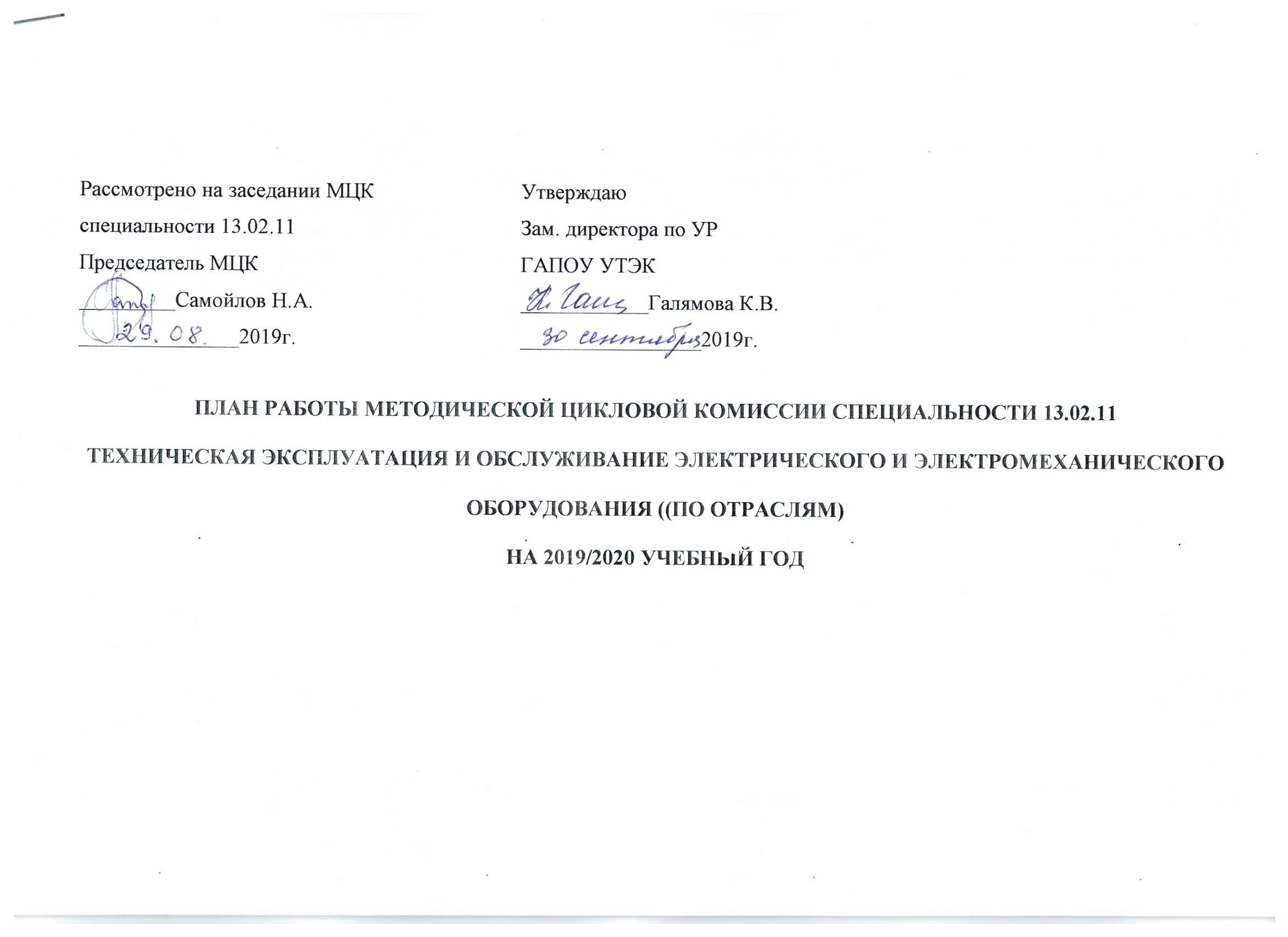 МЕТОДИЧЕСКОЙ ЦИКЛОВОЙ КОМИССИИПовышение качества образованияПродолжение работы по актуализированным ФГОС и создание условий для проведения демонстрационного экзаменаВовлечение обучающихся и педагогов в движение Волдскилз и конкурсы профессионального мастерстваПроведение профориентационной работыКачественный состав преподавателей МЦКПовышение квалификацииПЛАНИРОВАНИЕ ЗАСЕДАНИЙ МЦКПОВЫШЕНИЕ ТЕОРЕТИЧЕСКОГО УРОВНЯ И КВАЛИФИКАЦИИМЕТОДИЧЕСКАЯ РАБОТАГРАФИК ПРОВЕДЕНИЯ КОНСУЛЬТАЦИЙ И ДОПОЛНИТЕЛЬНЫХ ЗАНЯТИЙГРАФИК ВЫПУСКА МЕТОДИЧЕСКИХ ПОСОБИЙГРАФИК ПРОВЕДЕНИЯ ОТКРЫТЫХ УРОКОВ№п/пФ.И.О. образованиеЧто и когда закончилПед стажОбщий стаж         По диплому         По дипломуКатегорияДата последней аттестации№п/пФ.И.О. образованиеЧто и когда закончилПед стажОбщий стажспециальностьквалификацияКатегорияДата последней аттестации1.Самойлов Н.А.высшееУНИ 1982г.4346Электрификация и автоматизация промпредприятийИнженер-электриквысшаяМай 2018г2.Лыткин С.А.высшееУНИ-1989г.2532ФАППГорный инженер-электриквысшаяСентябрь 2015г3.Шутов В.В.высшееУАИ 1991г.640 Авиационные двигатели и энергосистемыИнженервысшаяДекабрь 2016г.4.Каплуновская А.С.высшееУГАТУ 2016г.33Электроника и наноэлектроникаМагистрНа соответствие октябрь 2018г.5.Нугайгулова А.Р.высшееКазанский энергетический университет- 2019г.14Электроснабжение промпредприятийИнженер-электрик№Ф.И.О.Должность/дисциплина ПМНазвание курса ПК, год окончания, место прохождения, количество часовДата, место прохождения стажировкиПланирование курсов по повышению квалификацииПланирование курсов по повышению квалификацииПланирование курсов по повышению квалификации№Ф.И.О.Должность/дисциплина ПМНазвание курса ПК, год окончания, место прохождения, количество часовДата, место прохождения стажировки2019202020211.Самойлов Н.А.Преподаватель МДК 01.01; МДК 01.02; МДК 01.03УД Охрана трудаПсихолого-педагогические основы организации учебного процесса в учреждениях СПО в соответствии с требованиями ФГОС СПО в форме целевой краткосрочной стажировкиСтерлитамакский многопрофильный колледж в объеме 24 часаС 09.01.по 26.01 2018г.Разработка и управление электронными образовательными ресурсамиСтерлитамакский многопрофильный колледж в объеме 48 часовС 25.12.2017г.по 12.01.2018г. 14.08.2017.-25.08.2017г.ООО РВР-Строй -72 часастажировкакурсы ПК2.Лыткин С.А.Преподаватель МДК 01.03Демонстрационный экзамен как форма организации государственной итоговой аттестации в ФГОС СПО, 11-14 марта 2019г. ГАУДПО  ИРО РБ 32 часаМенеджмент в профессиональном образовании, 01-20 октября 2018 года ГАУ ДПО ИРО РБ- 72 часа3.Шутов В.В.Преподаватель ПМ.02; МДК 01.01Демонстрационный экзамен как форма организации государственной итоговой аттестации в ФГОС СПО, 11-14 марта 2019г. ГАУ ДПО ИРО РБ – 32 часаООО ТехноСервис С 12 по 31.01.2018г – 72 часастажировка4.Каплуновская А.С.Преподаватель МДК 01.02; МДК 01.04УД ПроэлектроникаПсихолого-педагогические основы организации учебного процесса в учреждениях СПО в соответствии с требованиями ФГОС СПО в форме целевой краткосрочной стажировкиСтерлитамакский многопрофильный колледж в объеме 24 часаС 09.01.по 26.01 2018г.Разработка и управление электронными образовательными ресурсамиСтерлитамакский многопрофильный колледж в объеме 48 часовС 25.12.2017г.по 12.01.2018г.ООО ИнКомСервисС 14.08 по 25.08 2017г.стажировкаКурсы ПК5.Нугайгулова А.Р.Преподаватель МДК 01.01; МДК 01.04курсы ПКстажировка№СодержаниеСрок исполненияИсполнители11.Анализ работы МЦК за 2018/2019 уч. год.2.Обсуждение итогов работы ГЭК 2019 года3.Обсуждение плана работы МЦК на 2019-2020 уч. год4.Обсуждение итогов учёбы групп специальности 13.02.11 за 2018-2019 уч. год30 августа 2019гСамойлов Н.А.Классные руководители групп2.1.Рассмотрение и утверждение тем курсовых работ по МДК 03.03 «Электрическое и электромеханическое оборудование» для групп 4Э, 2ЭУ-1,2ЭУ-22.Рассмотрение и утверждение КОС по ПМ 02 и ПМ.04 3.Информация классных руководителей о работе со студентами, имеющими задолженности по учёбе за 2018-2019 уч. годОктябрь 2019гСамойлов Н.А.Классные руководители3.1.Анализ успеваемости студентов групп специальности по итогам срезовых контрольных работ2.Отчеты о проведённых технических конференциях по материалам Энергетического Форума Уфа-20193.Рассмотрение и утверждение заданий конкурса по профессии «Слесарь-электрик по ремонту электрооборудования»Ноябрь 2019гСамойлов Н.А.Члены МЦКМастера производственного обучения41.Рассмотрение разработок  учебных материалов по актуализированным ФГОС СПО2.Обсуждение итогов сдачи экзамена квалификационного по ПМ.04 3.Обсуждение итогов сдачи КП по МДК 03.03 «Электрическое и электромеханическое оборудования»Декабрь 2019гШутов В.В.Самойлов Н.А,Зайцев С.А.5.1.Отчёты членов МЦК по итогам учебно-воспитательной работы в группах специальности за 1 семестр 2019-2020 уч. года 2. Обсуждение итогов проведенного конкурса профессионального мастерстваянварь 2020гСамойлов Н.А.Члены МЦК6.1.Рассмотрение и утверждение тем дипломных проектов2. Отчет членов МЦК о работе со студентами по ликвидации задолжностей за 1 семестр 2019-2020 уч.года3. Рассмотрение и утверждение тем курсовых проектов по электроснабжениюФевраль 2020гСамойлов Н.А. Члены МЦК7.1. Обсуждение КОС по ПМ.01 для проведения экзамена квалификационного в выпускных группах2. Организация преддипломной практики в выпускных группах3. Обсуждение взаимопосещенных уроков членами МЦКМарт 2020гСамойлов Н.А.Члены МЦК8.1.Организация производственной практики в группах 3 курса2. Обсуждение итогов экзамена квалификационного по ПМ.01 в выпускных группах3. Обсуждение участия в конкурсах научно-исследовательской деятельности преподавателей специальности и обучающихсяАпрель 2020г.Самойлов Н.А.Члены МЦК9.1. Обсуждение хода преддипломной практики в выпускных группах2. Обсуждение хода выполнения дипломных проектов обучающихся выпускных групп3. Подведение итогов сдачи курсовых проектов по электроснабжениюМай 2020гСамойлов Н.А.Члены МЦКСодержаниеСрок исполненияИсполнительПримечания1. Продолжение работы с ФГОС-4. Составление учебно-планирующей документацииВ течение годаЧлены МЦК2. Подготовка к проведению демонстрационного экзамена студентами выпускных групп 2021 годаВ течении годаЧлены МЦК2.Изучение опыта применения интерактивных средств при изучении профессиональных модулейВ течение годаЧлены МЦК3.Самообразование - изучение технической литературы, журналов по специальностиВ течение годаЧлены МЦК4.Участие в республиканских олимпиадах по специальности и конкурсах профессионального мастерстваВ течение годаЧлены МЦК5.Участие преподавателей в творческих объединенияхВ течение годаЧлены МЦК6.Проведение и посещение открытых уроков, взаимопосещение уроковВ течение годаЧлены МЦК№№ п/пСОДЕРЖАНИЕСрокисполненияИсполнительПримечания1.Составление УМК по МДК, ПМ, УД по ФГОС 4в течение годаЧлены МЦК2.Разработка тем курсовых проектов и дипломного проектирования1,2 семестрыЧлены МЦК3.Совершенствование организации самостоятельной работы студентовв течение годаЧлены МЦКСовершенствование организации самостоятельной работы студентов4.Совершенствование методических рекомендаций по лабораторным и практическим работамв течении годаЧлены МЦКСовершенствование методических рекомендаций по лабораторным и практическим работам5.Совершенствование форм контроля курсового и дипломного проектированиив течение годаЧлены МЦКСовершенствование форм контроля курсового и дипломного проектированииСовершенствование форм контроля курсового и дипломного проектировании№№ п/пФИОпреподавателяВремя занятийВремя занятийВремя занятийВремя занятийВремя занятий№№ п/пФИОпреподавателяПн.Вт.Ср.Чет.Пят.Самойлов Николай Александрович15.00-16.00Лыткин Сергей Анатольевич115.00-16.00Шутов Вячеслав Владимирович15.00-16.00Каплуновская Анна Сергеевна15.00-16.00Нугайгулова Азалия Римовна15.00-16.00№№ п/пФИОпреподавателяоктябрьноябрьдекабрьянварьфевральмартапрельМайСамойлов Николай АлександровичЛыткин Сергей АнатольевичШутов Вячеслав ВладимировичКаплуновская Анна Сергеевна+Нугайгулова Азалия Римовна№№ п/пФИОпреподавателяоктябрьноябрьдекабрьянварьфевральмартапрельМай1.Самойлов Николай Александрович2.Лыткин Сергей Анатольевич3.Шутов Вячеслав Владимирович4.Каплуновская Анна Сергеевна++5.Нугайгулова Азалия Римовна